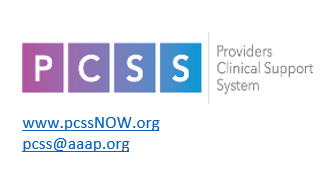 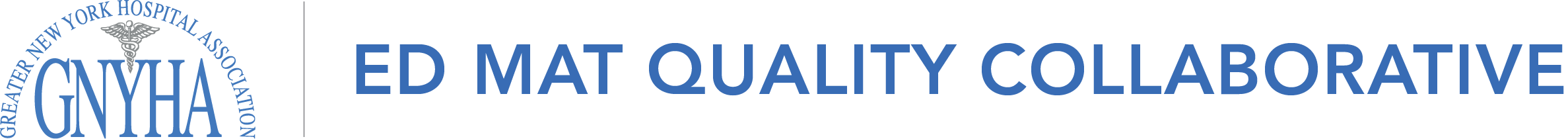 Emergency Medicine Half-Half Medication for Addiction Treatment (MAT) Waiver TrainingThis course is a virtual live half-MAT waiver training to help strengthen emergency departments’ capacity to treat patients with OUD. The use of buprenorphine to treat opioid withdrawal reduces the risk for overdose and OUD-associated harm. With high overdose rates, timely access to buprenorphine treatment for OUD is critical. Any physician, nurse practitioner, physician assistant, certified nurse midwife, or clinical nurse specialist can prescribe buprenorphine after obtaining the waiver. Please contact Cat Caneda, ccaneda@gnyha.org, for questions about this event.Educational Objectives: Describe the epidemiology of substance use disorders (SUDs), mortality of SUD in the United States, and milestones in the treatment of opioid use disordersDiscuss the pharmacology of opioids as it relates to treatment of opioid use disorder (OUD) patientsDescribe the components of buprenorphine treatment in the ED-identification, initiation and prescription of buprenorphine, and referral for ongoing treatmentDescribe key differences between ED and office-based initiationDescribe the benefits of medications for the treatment of OUDNote: The remaining half of the MAT waiver training consists of online self-study. Information and links to complete the half portion of the training will be emailed to participants from AAAP approximately one week after attending the live virtual training. Timely and full attendance is expected for hours to count towards this training. Steps to obtain a waiver:PhysiciansNP/CNM/CNS/CRNAPAs Joint Accreditation Statement: In support of improving patient care, this activity has been planned and implemented by the American Academy of Addiction Psychiatry and Program of Addiction Research, Greater New York Hospital Association, and Greater New York Hospital Association Foundation. American Academy of Addiction Psychiatry is jointly accredited by the Accreditation Council for Continuing Medical Education (ACCME), the Accreditation Council for Pharmacy Education (ACPE), and the American Nurses Credentialing Center (ANCC) to provide continuing education for the healthcare team.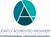 Physician Designation Statement: American Academy of Addiction Psychiatry designates this Other activity (one portion of this course is an independent online activity and another portion of this course is a live face-to-face educational exchange with a clinical expert trained to present this material) for a maximum of 8 (eight) AMA PRA Category 1 Credits™. Physicians should claim only the credit commensurate with the extent of their participation in the activity.Nursing Designation Statement:  American Academy of Addiction Psychiatry is an approved provider of nursing continuing education through AAAP’s Joint Accreditation provider # 4008192.  This program is approved for up to 8 Nursing Contact Hours. PA Designation Statement: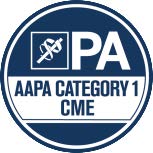 American Academy of Addiction Psychiatry has been authorized by the American Academy of PAs (AAPA) to award AAPA Category 1 CME credit for activities planned in accordance with AAPA CME Criteria. This activity is designated for 8 AAPA Category 1 CME credits.  PAs should only claim credit commensurate with the extent of their participation.  Date and time: July 14, 2021 from 1 pm – 5 pm Registration Link:https://gnyha-org.zoom.us/meeting/register/tJcpd-CtrjwpEtOKw_ttD5fCDxHSa6EWEW3ITrainer: Dr. Ross SullivanAssistant Professor of Emergency Medicine Director of Medical Toxicology and Opioid Bridge Clinic at Upstate University Hospital 